Anno Scolastico 2024/25 - Primaria - Domanda di iscrizione presso: BAEE17801L - GIOVANNI XXIIIINFORMATIVA SUL TRATTAMENTO DEI DATI PERSONALI-SCUOLE STATALI-(Art. 13 e 14 del Regolamento UE 679/2016)Il Ministero dell'Istruzione e del Merito (di seguito anche "Ministero") e l'Istituzione scolastica (di seguito anche "Istituzione" o "Istituzione Scolastica"), in qualità di Titolari del trattamento, desiderano, con la presente informativa, resa ai sensi degli artt. 13 e 14 del Regolamento (UE) 2016/679 del Parlamento europeo e del Consiglio del 27 aprile 2016 (di seguito, anche "Regolamento" o "GDPR"), fornirLe informazioni circa il trattamento dei dati personali conferiti in relazione all'utilizzo del servizio "Iscrizioni online" (di seguito anche "Servizio").Titolari del trattamentoIl Ministero dell'Istruzione e del Merito, con sede in Roma presso Viale di Trastevere n. 76/a, 00153, e l'Istituzione scolastica sono Titolari del trattamento dei dati nell'ambito delle rispettive competenze, secondo quanto previsto dalle disposizioni normative vigenti.In particolare, l'Istituzione scolastica è Titolare dei dati riguardanti l'intera procedura delle iscrizioni; il Ministero è Titolare dei soli dati che, in fase successiva all'iscrizione, confluiscono nell'Anagrafe Nazionale degli Studenti.Responsabili del TrattamentoAi sensi dell'art. 28 del GDPR, i Titolari del trattamento hanno nominato quale Responsabile del Trattamento dei dati personali (a seguire, anche "Responsabile del Trattamento" o "Responsabile") la Società Generale d'Informatica S.p.A. (a seguire, anche "Sogei"), in quanto affidataria dei servizi infrastrutturali, di gestione e sviluppo applicativo del sistema informativo del Ministero.Responsabile della protezione dei datiIl Responsabile per la protezione dei dati personali del Ministero dell'Istruzione e del Merito è stato individuato, con D.M. n. 215 del 4 agosto 2022, nella Dott.ssa Alessia Auriemma – Dirigente Ufficio III – Protezione dei dati personali del Ministero. E-mail: rpd@istruzione.itPer quanto riguarda il soggetto nominato dall'Istituzione Scolastica quale Responsabile della protezione dei dati e per i rispettivi dati di contatto, si prega di rivolgersi all'Istituzione di riferimento.Base giuridica del trattamentoLa base giuridica del trattamento dei dati personali è rappresentata dall'adempimento di un obbligo legale al quale sono soggetti i Titolari, secondo quanto previsto dall'art. 6, comma 1, lett. c), del GDPR. In particolare, ai sensi dell'art. 7, comma 28, del Decreto-Legge 6 luglio 2012, n. 95, convertito, con modificazioni, dalla Legge 7 agosto 2012, n. 135, le iscrizioni alle Istituzioni Scolastiche statali di ogni ordine e grado avvengono esclusivamente in modalità on line mediante gli strumenti messi a disposizione dal Ministero.Modalità e finalità del trattamento. Dati personali trattatiI dati sono trattati dai Titolari nel pieno rispetto dei principi di correttezza, liceità, adeguatezza e pertinenza del trattamento, nonché minimizzazione e necessità di cui al GDPR, ai soli fini di cui in premessa.Il trattamento dei dati è effettuato in modalità elettronica (mediante registrazione, elaborazione, archiviazione e trasmissione dei dati, con ausilio di strumenti informatici) e/o manualmente (ad es. su supporto cartaceo).I dati forniti sono raccolti mediante la compilazione dell'apposito modulo di iscrizione e trattati al fine di garantire lo svolgimento dei compiti istituzionali in materia scolastica, e in particolare per assicurare:l'erogazione del Servizio richiesto e le attività ad esso connesse;lo svolgimento delle rilevazioni statistiche, nel rispetto degli artt. 6 e ss. del D. Lgs. 6 settembre 1989, n. 322, e successive modifiche e integrazioni. I risultati statistici ottenuti, relativi a dati aggregati, possono essere ulteriormente usati per finalità di ricerca scientifica, nel rispetto del GDPR;il necessario adempimento degli obblighi previsti da leggi, regolamenti, normativa comunitaria e delle disposizioni impartite dalle Autorità a ciò legittimate dalla legge o da organi di vigilanza e controllo.I Titolari adottano misure tecniche e organizzative previste dalla normativa vigente, adeguate a garantire un livello di sicurezza idoneo rispetto alla tipologia di dati trattati.Nello specifico saranno trattati dati personali comuni quali, a titolo esemplificativo, nome, cognome, data di nascita, codice fiscale, indirizzo di residenza.Possono essere inoltre oggetto del trattamento categorie particolari di dati di cui all'art. 9 del Regolamento e, in particolare, i dati relativi allo stato di salute ed eventuali disabilità o disturbi specifici dell'apprendimento (DSA) per assicurare l'erogazione del sostegno agli alunni diversamente abili e per la composizione delle classi.Laddove la domanda di iscrizione non possa essere accettata dalla prima Istituzione Scolastica di preferenza, per saturazione delle classi, i dati relativi alla richiesta saranno trasferiti, sempre per il tramite del presente servizio, alla seconda scuola di preferenza/al secondo C.F.P./ e, eventualmente, da questi alla terza scuola/C.F.P. di preferenza.Si prega di visionare, quindi, l'informativa sul trattamento dei dati personali relativa alla specifica tipologia di istituto.Le comunicazioni relative alla domanda di iscrizioni online presentata saranno trasmesse tramite e-mail e tramite messaggio sull'App IO.Si precisa che, a partire dalle iscrizioni online da effettuare per l’a.s. 2024/2025, il Servizio Iscrizioni Online è accessibile esclusivamente tramite la Piattaforma Unica dell’Istruzione e del Merito.Facoltatività o obbligatorietà del conferimento dei dati Il conferimento dei dati è:obbligatorio per quanto attiene alle informazioni richieste dal modulo base delle iscrizioni; il mancato conferimento delle suddette informazioni può comportare l'impossibilità di definire i procedimenti connessi all'iscrizione dell'alunno;facoltativo per quanto attiene alle informazioni supplementari richieste dal modulo di iscrizione personalizzato dalle scuole; il mancato conferimento delle suddette informazioni può comportare l'impossibilità di procedere con l'attribuzione di eventuali punteggi o precedenze nella formulazione di graduatorie o di liste di attesa. La scuola è responsabile della richiesta di dati e informazioni supplementari inserite nel modulo personalizzato delle iscrizioni. Informazioni e dati aggiuntivi devono essere comunque necessari, pertinenti e non eccedenti rispetto alle finalità per cui sono raccolti.Soggetti autorizzati al trattamento e amministratori di sistemaPotranno accedere ai dati personali nel rispetto delle finalità sopra indicate, i soggetti autorizzati ed appositamente istruiti dal Titolare e dal Responsabile del trattamento, ai sensi dell'art. 2-quaterdecies, del D. Lgs. 196/2003, nonché gli amministratori di sistema individuati e nominati nel rispetto del Provvedimento del Garante per la Protezione dei Dati del 27 novembre 2008.Destinatari della comunicazione dei datiI dati personali non saranno comunicati a terzi, fatte salve eventuali richieste di informazioni da parte delle Autorità giudiziarie e di polizia giudiziaria obbligatorie per legge, e non saranno oggetto di diffusione.Trasferimento di dati personali verso paesi terzi o organizzazioni internazionaliNon sono previsti trasferimenti di dati personali verso paesi terzi o organizzazioni internazionali.Periodo di conservazione dei dati personaliAi sensi dell'art. 5, par. 1, lett. e), del Regolamento (UE) 2016/679, al fine di garantire un trattamento corretto e trasparente, i dati sono conservati per un periodo di tempo non superiore a quello necessario agli scopi per i quali essi sono stati raccolti o successivamente trattati, conformemente a quanto previsto dagli obblighi di legge.I dati funzionali all'iscrizione sono conservati dall'Istituzione che ha accettato l'iscrizione per il tempo necessario allo svolgimento delle finalità istituzionali.Al termine del procedimento di iscrizione, i dati funzionali alla gestione dell'Anagrafe Nazionale degli Studenti sono conservati dal Ministero secondo quanto previsto dall'articolo 1, commi 6 e 7, del D.M. 25 settembre 2017, n. 692, che disciplina il funzionamento dell'Anagrafe Nazionale degli Studenti, costituita presso il Ministero.Dati di navigazione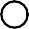 I sistemi informatici e le procedure software preposte al funzionamento del Servizio acquisiscono, nel corso del loro normale esercizio, dati di navigazione la cui trasmissione è implicita nell'uso dei protocolli di comunicazione di internet (a titolo esemplificativo, i dati personali acquisiti mediante log di accesso al sito). Tali dati sono trattati per la gestione tecnica del Servizio e per la raccolta di dati analitici sul relativo traffico.I cookie sono piccoli file di testo che il sito web invia al terminale dell'utente, ove vengono memorizzati per poi essere ritrasmessi al sito alla visita successiva. I cookie delle c.d. "terze parti" vengono, invece, impostati da un sito web diverso da quello che l'utente sta visitando. Questo perché su ogni sito possono essere presenti elementi (immagini, mappe, suoni, specifici link a pagine web di altri domini, ecc.) che risiedono su server diversi da quello del sito visitato.Sono utilizzati i seguenti cookie:cookie tecnici di sessione, che non vengono memorizzati in modo persistente e svaniscono con la chiusura del browser, limitatamente alla trasmissione di identificativi di sessione (costituiti da numeri casuali generati dal server) necessari a consentire l'esplorazione sicura ed efficiente del portale e dei suoi servizi. I cookie di sessione utilizzati, evitano il ricorso ad altre tecniche informatiche potenzialmente pregiudizievoli per la riservatezza della navigazione degli utenti e non consentono l'acquisizione di dati personali identificativi;cookie analitici di terze parti (Matomo), volti alla raccolta di informazioni basate sulle interazioni degli utenti tramite la navigazione del Sito (quali i cookie originali, i dati relativi al dispositivo/browser, l'indirizzo IP e le attività effettuate), al fine di misurare dati e generare statistiche sull'utilizzo del Servizio stesso, utili per finalità di reporting dei Titolari del trattamento.I cookie utilizzati nell'ambito del Servizio non consentono l'identificazione o la profilazione dell'utente, che può sempre scegliere di abilitare o disabilitare i cookie, intervenendo sulle impostazioni del proprio browser di navigazione secondo le istruzioni rese disponibili dai relativi fornitori.Diritti degli interessatiGli interessati hanno la facoltà di esercitare in qualsiasi momento i diritti previsti dagli artt. 15 e ss. del Regolamento UE n. 679/2016, ove applicabili, rivolgendosi al Titolare come sopra individuato e nelle modalità sopra esposte. In particolare, il suddetto Regolamento disciplina, al Capo III, i diritti e le modalità di esercizio degli stessi ed attribuisce ai soggetti interessati quanto segue:diritto di accesso (art. 15 del Regolamento (UE) 2016/679), ovvero di ottenere in particolarela conferma dell'esistenza dei dati personali;l'indicazione dell'origine e delle categorie di dati personali, della finalità e della modalità del loro trattamento;la logica applicata in caso di trattamento effettuato con l'ausilio di strumenti elettronici;gli estremi identificativi dei Titolari del trattamento dei dati personali, del Responsabile del trattamento dei dati personali e dei soggetti o categorie di soggetti ai quali i dati sono stati o possono essere comunicati;il periodo di conservazione;diritto di rettifica (art. 16 del Regolamento (UE) 2016/679);diritto alla cancellazione (art. 17 del Regolamento (UE) 2016/679);diritto di limitazione di trattamento (art. 18 del Regolamento (UE) 2016/679);diritto alla portabilità dei dati (art. 20 del Regolamento (UE) 2016/679);diritto di opposizione (art. 21 del Regolamento (UE) 2016/679);diritto di non essere sottoposti a una decisione basata unicamente sul trattamento automatizzato, compresa la profilazione, che produca effetti giuridici che li riguardano o che incida in modo analogo significativamente sulle loro persone (art. 22 del Regolamento (UE) 2016/679).In relazione al trattamento dei dati che lo riguardano, l'interessato si potrà rivolgere ai Titolari del trattamento per esercitare i Suoi diritti. Diritto di ReclamoGli interessati, nel caso in cui ritengano che il trattamento dei dati personali a loro riferiti sia compiuto in violazione di quanto previsto dal Regolamento (UE)2016/679, hanno il diritto di proporre reclamo al Garante, come previsto dall'art. 77 del predetto Regolamento, o di adire le opportune sedi giudiziarie ai sensi dell'art. 79 dello stesso.Processo decisionale automatizzatoNon è previsto un processo decisionale automatizzato ai sensi dell'art. 13, par. 2, lettera f) del Regolamento (UE) 2016/679.Aggiornamenti alla presente Informativa sul trattamento dei dati personaliLa presente informativa sul trattamento dei dati personali potrà essere aggiornata al fine di conformarsi alla normativa, nazionale ed europea, in materia di trattamento dei dati personali e/o di adeguarsi all'adozione di nuovi sistemi, procedure interne o comunque per ogni altro motivo che si rendesse opportuno e/o necessario.Ho preso visione dell'informativaIl SottoscrittoCognome	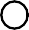 Nome	Data di nascita	Cittadinanza	Provincia Comune o Stato Estero di NascitaSesso	Codice FiscaleIn Qualita' diResidenzaGenitore	AffidatarioTutoreindirizzoDomiciliocomunec.a.p.provindirizzoContatticomunec.a.p.provRecapito telefonico (rete fissa/cellulare)	Altro recapito telefonicoIndirizzo e-mail principaledell'Alunno/aCHIEDEL'iscrizione alla classe primaCognomeNomeData di nascita	Cittadinanza	Provincia Comune o Stato Estero di NascitaSesso	Codice FiscaleResidenzaindirizzocomunec.a.p.provDomicilioindirizzocomune	c.a.p.	provRichiesta di ammissione alla frequenza anticipataSI	NORiferita solo a coloro che compiono il sesto anno di eta' nel periodo compreso tra il 1° Gennaio ed il 30 Aprile 2025Alunno con disabilita'	SI	NOAlunno con DSA	SI	NOAlunno/a con disabilità, non autonomo che necessita di assistenza di base (AEC)SI	NOAi sensi della legge 104/1992 e della legge 170/2010, in caso di alunno con disabilità o disturbi specifici di apprendimento (DSA), la domanda andrà perfezionata presso la segreteria scolastica/CFP consegnando copia della certificazione in caso di disabilità o della diagnosi in caso di DSA entro 10 giorni dalla chiusura delle iscrizioni.Tempi Scuola per la scuola BAEE17801L - GIOVANNI XXIII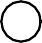 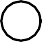 Insegnamento della religione cattolicaLo studente intende avvalersi dell'insegnamento della religione cattolica	SI        NOPremesso che lo Stato assicura l'insegnamento della religione cattolica nelle scuole di ogni ordine e grado in conformita' all'Accordo che apporta modifiche al Concordato Lateranense (art. 9.2), il presente modulo costituisce richiesta dell'autorita' scolastica in ordine all'esercizio del diritto di scegliere se avvalersi o non avvalersi dell'insegnamento della religione cattolica. La scelta operata all'atto dell'iscrizione ha effetto per l'intero anno scolastico cui si riferisce e per i successivi anni di corso in cui sia prevista l'iscrizione d'ufficio, compresi quindi gli istituti comprensivi, fermo restando, anche nelle modalita' di applicazione, il diritto di scegliere ogni anno se avvalersi o non avvalersi dell'insegnamento della religione cattolica. Art. 9.2 dell'Accordo, con protocollo addizionale, tra la Repubblica Italiana e la Santa Sede firmato il 18 febbraio 1984, ratificato con la legge 25 marzo 1985, n. 121, che apporta modificazioni al Concordato Lateranense dell'11 febbraio 1929: 'La Repubblica Italiana, riconoscendo il valore della cultura religiosa e tenendo conto che i principi del cattolicesimo fanno parte del patrimonio storico del popolo italiano, continuera' ad assicurare, nel quadro delle finalita' della scuola, l'insegnamento della religione cattolica nelle scuole pubbliche non universitarie di ogni ordine e grado. Nel rispetto della liberta' di coscienza e della responsabilita' educativa dei genitori, e' garantito a ciascuno il diritto di scegliere se avvalersi o non avvalersi di detto insegnamento. All'atto dell'iscrizione gli studenti o i loro genitori eserciteranno tale diritto, su richiesta dell'autorita' scolastica, senza che la loro scelta possa dar luogo ad alcuna forma di discriminazione'.Il sottoscritto, in qualità di Genitore, o chi esercita la responsabilità genitoriale, per gli alunni delle scuole dell'infanzia, primarie e secondarie (se minorenni), dichiara avere effettuato la scelta in osservanza delle disposizioni sulla responsabilità genitoriale di cui agli artt. 316, 337 ter e 337 quater del codice civile che richiedono il consenso di entrambi i genitori.La scelta delle attività alternative alla religione potrà essere effettuata in una apposita sezione di “Iscrizioni on line” nel periodo 31 maggio 20234 - 1 luglio 2024, accedendo con le credenziali SPID (Sistema Pubblico di Identità Digitale), CIE (carta di identità elettronica) o eIDAS (electronic IDentification Authentication and Signature).* Art. 9, comma 2 dell'Accordo, con protocollo addizionale, tra la Repubblica Italiana e la Santa Sede firmato il 18 febbraio 1984, ratificato con la legge 25 marzo 1985, n. 121, che apporta modificazioni al Concordato Lateranense dell'11 febbraio 1929: "La Repubblica Italiana, riconoscendo il valore della cultura religiosa e tenendo conto che i principi del cattolicesimo fanno parte del patrimonio storico del popolo italiano, continuera' ad assicurare, nel quadro delle finalita' della scuola, l'insegnamento della religione cattolica nelle scuole pubbliche non universitarie di ogni ordine e grado. Nel rispetto della liberta' di coscienza e della responsabilita' educativa dei genitori, e' garantito a ciascuno il diritto di scegliere se avvalersi o non avvalersi di detto insegnamento. All'atto dell'iscrizione gli studenti o i loro genitori eserciteranno tale diritto, su richiesta dell'autorita' scolastica, senza che la loro scelta possa dar luogo ad alcuna forma di discriminazione".Dati Genitore che non ha eseguito l'abilitazione al servizio di iscrizione onlineInformazioni sulla FamigliaUlteriori Informazioni da Richiedere alla FamigliaAUTORIZZAZIONENota:I sottoscritti genitori autorizzano/non autorizzano il proprio figlio a partecipare alle uscite di carattere didattico/educativo sul territorio in orario scolastico, previa comunicazione della data e del luogo da parte della scuola. La presente autorizzazione o non autorizzazione si intende valida per l'intero corso di studi presso questa scuola.Motivazione:Tale autorizzazione è richiesta dalla scuola per organizzare le uscite sul territorio e fuori terrritorio. (I genitori nello spazio consentito riporteranno la dicitura "autorizzano" o "non autorizzano").AUTORIZZAZIONENota:I sottoscritti genitori autorizzano/non autorizzano la scuola all'effettuazione e all'utilizzo di fotografie, video o altri materiali audiovisivi contenenti l'immagine, il nome e la voce del proprio figlio/a, per scopi puramente formativi e informativi. La presente autorizzazione o non autorizzazione si intende valida per l'intero corso di studi presso questa scuola.Motivazione:Per documentare, attraverso immagini e riprese audio-video le attività per mezzo del sito internet dell'Istituto: pubblicazioni, mostre, corsi di formazione, seminari, convegni di altre iniziative promosse dall'Istituto.	(I genitori nello spazio consentito riporteranno la dicitura "autorizzano" o "non autorizzano").DOCUMENTINota:Entro il mese di Giugno 2024, i genitori dovranno completare la domanda di iscrizione presso la segreteria didattica.Per completare la domanda di iscrizione i genitori produrranno:	eventuale certificazione di disabilità, copia del codice fiscale dell'alunno e dei documenti di identità di alunno e genitori.Motivazione:Per garantire una omogenea distribuzione fra le classi degli alunni con particolare certificazione.Informazioni sull'Alunno/aPer gli alunni stranieri nati all'estero si richiede di indicare la data di arrivo in Italia nel formato gg/mm/aaaaMotivazione:	Per organizzare eventuali attività di supporto in L 2Alunno/a orfano di entrambi i genitori o in affido ai servizi sociali	SI	NOAlunno/a con situazione familiare, sociale e/o economica particolarmente gravosa documentata e comprovata dal Servizio Sociale o dalla competente Struttura sociosanitaria della ASL territorialeSI	NOAlunno/a proveniente da famiglia con un solo genitore	SI	NOAlunno/a con genitori disoccupati, purché la situazione sia comprovata dall'iscrizione ad un centro per l'impiegoAlunno/a con entrambi i genitori lavoratori anche non conviventi con un orario lavorativo non inferiore alle 6 ore ggSI	NOSI	NOAltri fratelli/sorelle frequentanti lo stesso istituto e classe frequentataAlunno/a proveniente da scuole dell'Infanzia/primaria dello stesso Istituto	SI	NOAttivita' e Progetti Offerti dalla ScuolaAltri Servizi OffertiCriteri per l'Accoglimento delle DomandeResidenza nel Comune e, da parte delle famiglie che ne facciano richiesta, nelle zone limitrofe come da stradario (via Trieste, via San Pietro, via C. Battisti e arterie) .Fratelli o sorelle frequentanti nel plesso.Frequenza della Scuola dell'Infanzia nello stesso plesso.Viciniorietà considerato lo stradario, all'interno del Comune di TriggianoFratelli o sorelle iscritte nello stesso Circolo.Frequenza della Scuola dell'Infanzia nello stesso Circolo.Altre informazioni per le famiglieContatti della Scuola/CFPLink ai Servizi ComunaliNome CognomePosta elettronicaTelefonoColletta AnnaBAEE17800G@istruzione.it0804681452Sisto SimonaBAEE17800G@istruzione.it0804681452Valenzano MariaBAEE17800G@istruzione.it0804681452Volpe Rosa AnnaBAEE17800G@istruzione.it0804687703